Szentendre Rend-trend-je A következő kiadvánnyal a Szentendrei Rendőrkapitányság munkatársai szeretnék tájékoztatni az érdeklődőket, mivel foglalkoztunk Miaz elmúlt időszakban, a Dunakanyarban, Budakalásztól, VisegrádigVerekedéssé fajult a munka felméréseA Szentendrei Rendőrkapitányság Vizsgálati Osztálya garázdaság vétség elkövetésének megalapozott gyanúja miatt folytatott eljárást Gy. Tamás 36 éves budapesti lakos ellen. A rendelkezésre álló adatok alapján a férfi 2013. november 5-én két társával együtt megjelent a sértett szentendrei lakásán, hogy egy szerelési munkát felmérjenek. Miután az elvégzendő munkát megbeszélték, a megrendelő kikísérte a vállalkozókat az utcára, ahol Gy. Tamás társai közölték vele, hogy fizesse ki a felmérés díját. A feljelentő nem fizetett, ezért szóváltás alakult ki, majd a gyanúsított odalépett a sértetthez, egy alkalommal ököllel arcon ütötte, majd dulakodni kezdtek.A 36 éves férfit a szentendrei nyomozók gyanúsítottként hallgatták ki. Az ellene folytatott eljárást a nyomozóhatóság befejezte, a Szentendrei Rendőrkapitányság Vizsgálati Osztálya vádemelési javaslattal élt az illetékes ügyészség felé.Nem adta vissza a kölcsön kapott pénztK. Richárd 22 éves szentendrei lakos 2013. május 28. és 2013. július 4. közötti időszakban, több részletben összesen 2 millió forintot kapott kölcsön egy ismerősétől. A pénzt egy kedvező áron kínált telek megvásárlásához kérte, amit a későbbiekben továbbértékesített volna és az érte kapott vételárból megadta volna a tartozását. A telekvásárlásból azonban nem lett semmi, viszont a kölcsön kapott pénzt a gyanúsított nem adta vissza. K. Richárd ezután egy garázs tulajdonjogát ajánlotta fel a tartozás fejében, azonban erről kiderült, hogy az nem az övé. A gyanúsított a tartozást nem fizette vissza, ezért a sértett feljelentést tett.A gyanúsított ellen az eljárást a Szentendrei Rendőrkapitányság Vizsgálati Osztálya csalás bűntett elkövetésének megalapozott gyanúja miatt folytatta le. Az eljáró hatóság a nyomozást a napokban befejezte és vádemelési javaslattal élt a Szentendrei Járási Ügyészségen.Elhunyt nevében kötött szerződéstH. László 47 éves pócsmegyeri lakos 2013. április 25-én haszonkölcsön szerződést kötött egy szigetmonostori ingatlanra vonatkozóan. Az ügylet azonban nem jöhetett létre érvényesen, mivel az ingatlan bejegyzett tulajdonosa 2011-ben elhunyt.Az ügyben a Szentendrei Rendőrkapitányság Bűnügyi Osztálya folytatott nyomozást közokirat-hamisítás bűntett elkövetésének megalapozott gyanúja miatt. Ennek során H. László gyanúsítotti kihallgatása során beismerte, hogy a szerződést ő írta alá az elhunyt nevében. A gyanúsított ellen a nyomozóhatóság vádemelési javaslattal élt az illetékes ügyészségen.Fiatalon segítettek a rendőrökA Szentendrei Rendőrkapitányság Pomázi Rendőrőrsének járőrei egy fiatal lányra lettek figyelmesek Pomázon a József Attila úton 2014. szeptember 8-án éjjel. A fiatal a rendőröknek elmondta, hogy hazafelé tart Csobánkára, mert lekéste a buszt. A lányt ezt követően a járőrök otthonába szállították és édesanyjának átadták.Rendőrök a sportágválasztónSzentendre városában szeptember első hétvégéjén rendezték meg a II. Nagy Sportágválasztót, melyen a Szentendrei Rendőrkapitányság Közlekedésrendészeti Osztályának rendőrei is részt vettek.A rendezvényen a felnőttek és a gyerekek is megtalálhatták a számukra érdekes programokat: ügyességi pályán gyakorolhattak, KRESZ teszt kitöltésével ellenőrizhették tudásukat, valamint egy speciális, ittasságot szimuláló szemüveg segítségével kipróbálhatták, hogy milyen hatással van a látásra, az érzékelésre, a reagálóképességre az alkoholfogyasztás.A legkisebbek körében a legnépszerűbb a rendőrautó volt.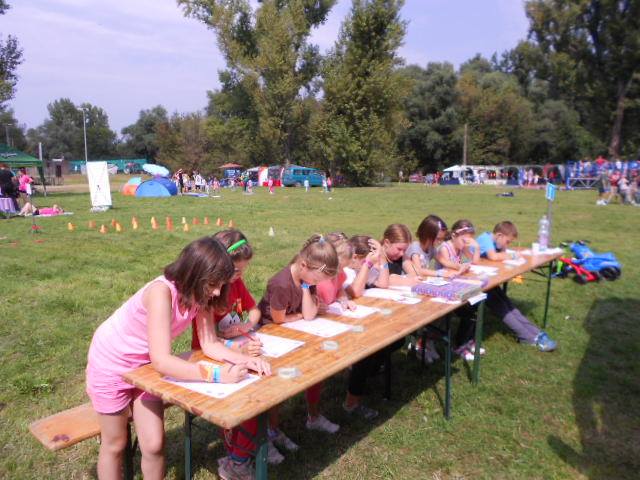 	Szentendrei Rendőrkapitányság